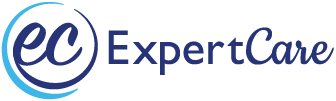 CLS/Respite Service Referral FormDate of Referral: 	Case Manager/Therapist: Consumer Name: 	Case Manager Phone #: County/Organization:  Case Manager Email: Case#: 		Agency: Category:	I/DD	SED	 SED Waiver DOB: 		Male Female	Primary Address: Diagnosis: 	Diagnosis / ICD Code: Services Requested:CLS  Respite (Hourly or Overnight) .   Mileage  Hours of service(s) authorized: Respite:  CLS: 	Has family identified staff they want to provide services?  Yes  No.  Referred staff contact: Name:   Phone: 	Areas of Focus (as related to IPOS): Transportation into the community:  Required Not Required   Strongly PreferredCommunication Methods: 			Any noted Behavioral Issues: 		Home environment:  Smoking Non-smoking Pets: No pets  Pets  Family Contact Information:Guardian?  Self   Parent/Step-Parent   Other Specify: Parent/Guardian Name: Phone Number: (H) .(C) Parent/Guardian Email: Emergency Contact: Name:  Phone: 